Announcements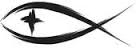 Meetings & EventsTuesday, May 30th																	Evangelism 4pmTuesday, June 13th																	Trustees 7pmWednesday, June 14th																Elders 7pmPLEASE LEAVE ATTENDANCE SHEETS	Please remember to fill out the attendance sheet you will find in your bulletin and leave it on the pew when you leave today.  Even if you don’t use the attendance sheet, please leave it on the pew and the elders will collect them after the service.  The blank sheets will be reused.FLOWERS FOR THE ALTAR	You will find a new flower chart to the right side of the church entrance doors.  If you would like to provide flowers for some birthday, anniversary, or other special event, please sign your name to the chart so we know someone will be providing flowers that week.  They can be from your own garden or a florist.BABY BOTTLE BLITZ	Lighthouse Pregnancy Care Center is dedicated to sharing God’s love and grace by providing individuals and families with education, resources, and supportive mentoring for life affirming choices regarding pregnancy, pregnancy loss, childbirth, and early childhood parenting.  We are blessed to see many little ones come in with their parent(s)!  Please partner with us by filling a baby bottle with coins, cash and/or a check and return it to the church by Father’s Day on June 18th.CAMP ARCADIA MEN’S OUTING THIS WEEK	Trinity Manistee’s Men’s Club is again hosting a men’s night out at Camp Arcadia THIS Thursday, June 1st.  The meal will begin at 6:00pm and the cost is $15/person.  Following the meal Jerry Reiman, chairman of the Benzie County Historical Society, will present a discussion on “Smelt: The Fish that Made Beulah Famous”.  Please contact the church 231-723-5149 or Dave Moehring at dmoehring@trinitymanistee.com.NEW YEAR FOR DONUTS	We will be washing down and reloading the donut wagon equipment on Friday, June 16th at 10am.  The donut fryer has been serviced and Gary Schimke has been kind enough to do some electrical repairs to the wagon.  When we finish getting the wagon ready, we can talk about what events we want to do in 2023.VBS THIS SUMMER – SAVE THE DATE	Please save the date of Monday, July 10th from 5:00pm – 7:30pm as we plan on doing a one day, evening VBS program.  We will have a light dinner and have crafts and activities for the children.  We need a director and some volunteers to help at the different stations.  Please contact Renee at 231-510-0682 so we can make this happen.CROSS UPDATE	Yes, we are going to have a new cross on the tower outside!  However, the date of the cross dedication is pending depending on the delivery date of the cross.  While we had hoped to see it delivered this past week, it didn’t happen.  We will keep you posted and plan the dedication service date once we have the cross on our property.PART-TIME PRINCIPAL	Trinity Lutheran School in Manistee is seeking a part-time principal to help lead the school’s ministry for the 2023-2024 school year and beyond.  This position is approximately 12 hours a week and involves working with the pastor and faculty, school curriculum, parents and students, and in promotion of the school in the community.  Elementary educational experience, administrative experience, and an active member of an LCMS congregation is preferred.  To obtain a complete job description and to submit a resume, qualified candidates should contact the church/school office at 231-723-8700 or by email at trinluthman@trinitymanistee.com.MAY/JUNE BIRTHDAYS & ANNIVERSARIESJerilyn Schimke’s Birthday					May 30thPeggy Wickstrom’s Birthday					June 3rdEarl & Bev LeSarge Anniversary			June 5thJanet Kline’s Birthday							June 18thHarlen Meister’s Birthday						June 20thSarah Sherry’s Birthday						June 24thLeah Sherry’s Birthday							June 27thGeorge & Sue Kahl Anniversary				June 30thSERVING THIS MONTH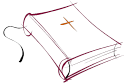 Greeters: Cathy Cyr & Diane HansonAltar Guild: Rodney & Jerilyn SchimkeSERVING TODAY							SERVING NEXT WEEK 6/4/2023Pastor:  Rev. Jacob Sherry					Pastor:  Rev. Jacob SherryElder:  Ted Bromley							Elder:  Jeff McBrideAccomp:  William Bankstahl					Accomp:  William BankstahlAcolyte:  Aleah Blackmore					Acolyte:  Aubry LeSargeReader:  Pastor									Reader:  PastorATTENDANCE: 5/21/2023WORSHIP: 39							BIBLE STUDY: 00FIRST FRUITS TRACKER WEEK ENDING:  5/21/2023Offering Receipts:		$1,245.00			YTD Budget Receipts:	$55,847.00Weekly Budget Needs:	$2,954.57			YTD Budget Needs:		$62,045.97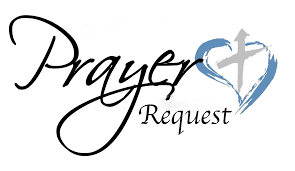 Special PrayersBill Bankstahl (Shoulder Surgery)		Lavonne Miller					Steve SchimkeMcAnn Bradford								Rita Merkey						Phyllis SchramskiEd Brandt										Jim Poellet							Terri VertalkaScott Gill										Shirley Poellet						Peggy WickstromJoan MalmgrenFor Peggy Wickstrom’s 90th BirthdayPrayers for Our MilitaryAndrew Burch, Jr., grandson of John & Loree Sprawka.Mark Granzotto with U.S. Navy in Bahrain, grandson of Rita MerkeyDerek Sprawka, grandson of John & Loree SprawkaAlyssa & Trevor Eisenlohr siblings both with the U.S. Navy, friends of Janette & Fred MayIan Nelson, nephew of Jack and Pebbla NelsonTyge Nelson & family, nephew of Jack and Pebbla NelsonCapt. Tim Brandt at Madigan Medical Center, Fort Lewis, WA, son of Bruce & Debbie BrandtIf you wish to add someone’s name, please call or e-mail the church office.